	JA			Ik kom zaterdag 15 juni		NEEIk blijf slapen	JA	 	NEEIk slaap buiten in een tent	            	 JA	          		NEE, binnen					Ik kom zondag 16 juniin ’t Trefhonk			Ik heb een tent							JA		NEE				JA	        NEE						   Het ingevulde formulier inleveren in de doos op de bar in de kantine of mailen naar sjokker@voltreffers.nlK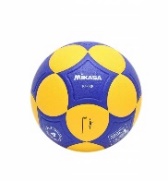 R F B A L K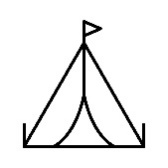 M PVoor Kangoeroe, E, F, D, B en Senioren!Voor Kangoeroe, E, F, D, B en Senioren!Voor Kangoeroe, E, F, D, B en Senioren!Voor Kangoeroe, E, F, D, B en Senioren!Voor Kangoeroe, E, F, D, B en Senioren!Zaterdag 15 juni 17.00 uur t/m zondag 16 juni 2024 16.00 uurbij ’t Trefhonk in Oosterhout. De eigen bijdrage is EUR 12,50. Dit is incl. avondeten op zaterdag. Omcirkel “Ja” of “Nee”Zaterdag 15 juni 17.00 uur t/m zondag 16 juni 2024 16.00 uurbij ’t Trefhonk in Oosterhout. De eigen bijdrage is EUR 12,50. Dit is incl. avondeten op zaterdag. Omcirkel “Ja” of “Nee”Zaterdag 15 juni 17.00 uur t/m zondag 16 juni 2024 16.00 uurbij ’t Trefhonk in Oosterhout. De eigen bijdrage is EUR 12,50. Dit is incl. avondeten op zaterdag. Omcirkel “Ja” of “Nee”Zaterdag 15 juni 17.00 uur t/m zondag 16 juni 2024 16.00 uurbij ’t Trefhonk in Oosterhout. De eigen bijdrage is EUR 12,50. Dit is incl. avondeten op zaterdag. Omcirkel “Ja” of “Nee”Zaterdag 15 juni 17.00 uur t/m zondag 16 juni 2024 16.00 uurbij ’t Trefhonk in Oosterhout. De eigen bijdrage is EUR 12,50. Dit is incl. avondeten op zaterdag. Omcirkel “Ja” of “Nee”NaamLeeftijdTeam